Publicado en   el 10/09/2015 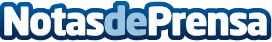 Reactivo de Oxfam Intermón ante la aceptación del Gobierno español de la cuota de 15.000 refugiadosDatos de contacto:Nota de prensa publicada en: https://www.notasdeprensa.es/reactivo-de-oxfam-intermon-ante-la-aceptacion Categorias: Solidaridad y cooperación http://www.notasdeprensa.es